Ji.hlava po třiadvacáté: s ekologickou stopou!Mezinárodní festival dokumentárních filmů Ji.hlava bude letos propojovat téma: ekologie. Výtvarník Juraj Horváth píše v tradiční básni k plakátu, který byl dnes představený veřejnosti, o „planetě rozžhavené doruda“. A ředitel Ji.hlavy Marek Hovorka dodává: „Dosud jsme sledovali především filmovou a myšlenkovou stopu festivalu. A nyní přidáme třetí: důraz na životní prostředí.“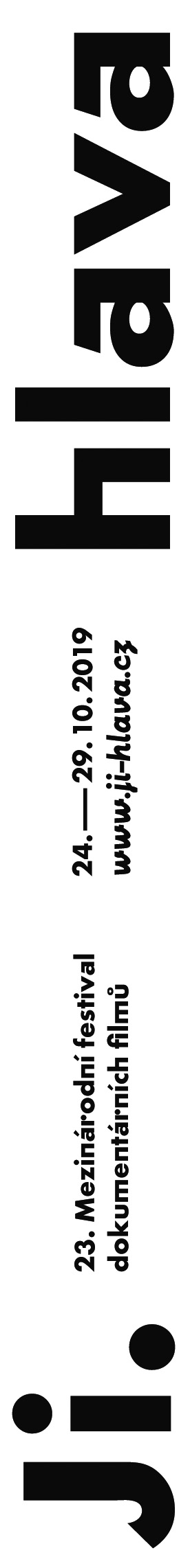 Vizuální koncepci letošní Jihlavy dominuje dvoubarevný soutisk s výraznou kresbou. „Rozhodli jsme se Ji.hlavě vtisknout hravý tón. Náš dvorní grafik Juraj Horváth plánuje festivalové tiskoviny zaplnit dalšími kresbami, plakát je tak jen první z nich,“ přibližuje grafický koncept Hovorka. „Přestože jsme obklopeni apokalyptickými zprávami, do budoucnosti se díváme s mírným optimismem. Věříme, že pokud se budeme jako lidstvo chovat zodpovědně, situaci zvládneme,“ dodává. A právě proto bude letošním ji.hlavským leitmotivem ekologie. „Vždycky jsme se snažili být citliví k životnímu prostředí. Když jsme se ale na ekologicky šetrný přístup skutečně zaměřili, zjistili jsme, jak velké máme rezervy. Chceme být důslední a promýšlet kroky v souladu s nejnovějšími informacemi, hledat úspory v systému a třeba být i inspirací pro ostatní,“ říká Hovorka. Novinkou na třiadvacáté Ji.hlavě bude ekologický ombudsman, který se podle ředitele festivalu „stane přímou spojkou mezi festivalem a návštěvníky: bude zprostředkovávat ji.hlavské ekologické postupy veřejnosti. A bude také sbírat další návrhy a podněty. Nejde o jednorázový krok, ale o dlouhodobý závazek. Některé věci nezměníme hned, ale důslednější ekologický přístup chceme proměnit v přirozený a samozřejmý.“ Co to znamená v praxi? Žádné jednorázové plasty, posílení dopravy hostů autobusy namísto auty nebo upřednostňování přímých letů. Inspirační fórum: Čína a klimatické změnyLetošní Ji.hlava nabídne podruhé rozšířenou verzi Inspiračního fóra. To poběží po celou dobu festivalu, obsáhne šest aktuálních společenských témat a představí desítky odborníků z celého světa. „Fórum letos koncipujeme futurologicky. Vytipovali jsme společenská témata, která mají globální dosah, ale dotýkají se každého z nás. Debatovat se bude třeba o vlivu současné Číny na světovou politiku a ekonomiku, nebo o stavu západní demokracie,“ přibližuje programovou skladbu dramaturgyně Tereza Swadoschová.V Inspiračním fóru zazní i ekologický leitmotiv Ji.hlavy: „Tématu klimatických změn věnujeme celý den. Podle řady odborníků je tempo snižování emisí pomalé a na odvrácení nové planetární krize rozhodně nestačí,“ pokračuje Swadoschová. A dodává: „Smyslem fóra je intenzivní dialog. Nechceme problémy pouze analyzovat, chceme společně hledat cesty, jak je řešit a také inspirovat k aktivitám osobním, občanským i politickým.“ Festival i v ulicíchLetošní Ji.hlava má v rukávu ještě jednu novinku. Architektonické řešení festivalu má po deseti letech nové autory. Jsou jimi architekti Jiří Mašek, Miroslav Kukrál a Lukáš Výtisk. „Velmi si vážíme desetileté spolupráce s Josefem Čančíkem a Vítem Šimkem, jejichž ji.hlavské instalace se dokonce dostaly i do prestižní české architektonické ročenky,“ říká za Ji.hlavu Iveta Černá. „Letos jsme hledali řešení, které je nápadité i udržitelné a zároveň zohledňuje návštěvnický komfort v kinosálech i v otevřeném prostoru města,“ dodává. Vítězný návrh zároveň rozvíjí ideu dočasného náměstí před DKO, které reaguje na původní urbanistický koncept manželů Machoninových. „Prostě bychom rádi nehostinný prostor stávajícího parkoviště proměnili v místo, kde se budou lidi rádi potkávat,“ zdůrazňuje Černá. Takový koncept platí ostatně pro celý jihlavský festival.Třiadvacátá Ji.hlava proběhne v osmi kinosálech. Děti od tří do čtrnácti let se mohou už teď těšit na bohatý program „Ji.hlava dětem“.Báseň Juraje Horvátha k plakátu letošní Ji.hlavyoči se dívajídolevadopravanahorua dolůtečkavidíšrychle načrtnuté tvarypředstavuješ sivšechny možné transparentyplanetu rozžhavenou do rudatečkajenom to zasyčelořeklabyla celá pokreslenápočmáranái popsanátečkaviděl jsem známé oko volně plujícípadající hvězdytající tvarykouřící vzkazytečkatečkyvykřičníkv dálce23. MFDF Ji.hlava proběhne 24. až 29. října 2019.
Do 23. září lze zakoupit festivalovou akreditaci za zvýhodněnou cenu 600 Kč. PARTNEŘI a SPONZOŘI Hlavní podporovateléMinisterstvo kultury ČRStátní fond kinematografie Kreativní Evropa MEDIAStatutární město Jihlava Kraj Vysočina Generální mediální partner Česká televize Hlavní mediální partner Český rozhlasExkluzivní mediální partneřiAktuálně.czRespektPartneři Industry programu Kreativní Evropa MEDIAMezinárodní visegrádský fondCentral European InitiativeAsociace producentů v audioviziKunsthalle PrahaPartneři Inspiračního fóraSlovensko-český ženský fondHeinrich Böll StiftungOdbor rovnosti žen a mužů Úřadu vlády ČRPartneři Ji.hlava Film FundUPPSoundsquareCentrum dokumentárního filmu Spolupořadatel Industry sekceInstitut dokumentárního filmuPartnerský projektDoc Alliance FilmsZa podporyVelvyslanectví USA Zastoupení Evropské komise v České republiceInstitut Adama MickiewiczeCurrent Time TVItalský kulturní institut Francouzský institutRumunský kulturní institut German FilmsPortugalské centrum Praha UniFranceFotografický partnerNikonPartner VR ZoneGo360Partner Game ZoneAsusGenesisX-GamerX-play / X-DiabloOficiální přepravní partner TNTOficiální pivo festivaluMadcatRegionální partneři Ammeraal BeltechJavabKronospanMitechSeposOficiální dodavatelé Ackee mobile applications / APP4FEST AZ TranslationsBaby OfficeBIOFILMSFine CoffeeKOMA ModularKonica MinoltaLimo GANGDále spolupracujemeAerofilmsBombus EnergyDům kultury a odborů JihlavaHorácké divadlo JihlavaMěsto TřešťNewton MediaOblastní galerie VysočinyVysoká škola polytechnická JihlavaMediální partneři 25fpsA2
AlarmCinema
CinepurDějiny a současnostFilm a dobaIluminaceRadio 1Regionální mediální partneři City.czJihlavská DrbnaJihlavské listyHitrádio VysočinaSNIP & COMediální spolupráceArtMapČSFDDeník ReferendumFestival GuideFlash ArtFull MoonHIS VoiceHeroineHostKapitálKult.czLiterární novinyNový prostorProtišedi.czRevolver RevueUNI7.GZahraniční mediální partneřiVarietyCineuropaFilm New EuropeKinema.skKinečkoKino IkonModern Times Review